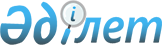 2021-2023 жылдарға арналған Аягөз ауданының Қосағаш ауылдық округінің бюджеті туралыШығыс Қазақстан облысы Аягөз аудандық мәслихатының 2020 жылғы 25 желтоқсандағы № 55/541-VI шешімі. Шығыс Қазақстан облысының Әділет департаментінде 2021 жылғы 5 қаңтарда № 8300 болып тіркелді
      ЗҚАИ-ның ескертпесі.
      Құжаттың мәтінінде түпнұсқаның пунктуациясы мен орфографиясы сақталған.
      Қазақстан Республикасының 2008 жылғы 4 желтоқсандағы Бюджет кодексінің 9-1, 75 баптарына, Қазақстан Республикасының 2001 жылғы 23 қаңтардағы "Қазақстан Республикасындағы жергілікті мемлекеттік басқару және өзін-өзі басқару туралы" Заңының 6-бабының 1-тармағының 1) тармақшасына және Аягөз аудандық мәслихатының 2020 жылғы 25 желтоқсандағы № 55/522-VІ "2021-2023 жылдарға арналған Аягөз ауданының бюджеті туралы" (нормативтік құқықтық актілерді мемлекеттік тіркеу Тізілімінде 8099 нөмірімен тіркелген) шешіміне сәйкес, Аягөз аудандық мәслихаты ШЕШІМ ҚАБЫЛДАДЫ:
      1. 2021-2023 жылдарға арналған Қосағаш ауылдық округінің бюджеті тиісінше 1, 2 және 3 қосымшаларға сәйкес, соның ішінде 2021 жылға келесі көлемдерде бекітілсін:
      1) кірістер – 72594,2 мың теңге, соның ішінде: 
      салықтық түсімдер – 1244,0 мың теңге; 
      салықтық емес түсімдер – 1,0 мың теңге; 
      негізгі капиталды сатудан түсетін түсімдер – 0,0 мың теңге;
      трансферттер түсімі – 71349,2 мың теңге;
      2) шығындар – 72596,3 мың теңге;
      3) таза бюджеттік кредиттеу – 0,0 мың теңге, соның ішінде:
      бюджеттік кредиттер – 0,0 мың теңге;
      бюджеттік кредиттерді өтеу – 0,0 мың теңге; 
      4) қаржы активтерімен операциялар бойынша сальдо – 0,0 мың теңге, соның ішінде:
      қаржы активтерін сатып алу – 0,0 мың теңге;
      мемлекеттің қаржы активтерін сатудан түсетін түсімдер – 0,0 мың теңге;
      5) бюджет тапшылығы (профициті) – - 2,1 мың теңге;
      6) бюджет тапшылығын қаржыландыру (профицитін пайдалану) – 2,1 мың теңге, соның ішінде:
      қарыздар түсімі – 0,0 мың теңге;
      қарыздарды өтеу – 0,0 мың теңге;
      бюджет қаражатының пайдаланылатын қалдықтары – 2,1 мың теңге.
      Ескерту. 1-тармақ жаңа редакцияда - Шығыс Қазақстан облысы Аягөз аудандық мәслихатының 02.12.2021 № 9/171-VIІ шешімімен (01.01.2021 бастап қолданысқа енгізіледі).


      2. 4 қосымшаға сәйкес Аягөз аудандық мәслихатының кейбір шешімдерінің күші жойылды деп танылсын.
      3. Осы шешiм 2021 жылдың 1 қаңтарынан бастап қолданысқа енгізіледі. 2021 жылға арналған Қосағаш ауылдық округінің бюджеті
      Ескерту. 1-қосымша жаңа редакцияда - Шығыс Қазақстан облысы Аягөз аудандық мәслихатының 02.12.2021 № 9/171-VIІ шешімімен (01.01.2021 бастап қолданысқа енгізіледі). 2022 жылға арналған Қосағаш ауылдық округінің бюджеті 2023 жылға арналған Қосағаш ауылдық округінің бюджеті Аягөз аудандық мәслихатының күші жойылды деп танылған шешімдерінің тізбесі
      1. Аягөз аудандық мәслихатының 2020 жылғы 10 қаңтардағы №43/312-VІ "2020-2022 жылдарға арналған Аягөз ауданының Қосағаш ауылдық округінің бюджеті туралы" шешімі (нормативтік құқықтық актілерді мемлекеттік тіркеу Тізілімінде 6591 нөмірімен тіркелген, Қазақстан Республикасының нормативтік құқықтық актілерінің электрондық түрдегі эталондық бақылау банкінде 2020 жылдың 22 қаңтарында жарияланған);
      2. Аягөз аудандық мәслихатының 2020 жылғы 14 сәуірдегі №46/355-VI "2020-2022 жылдарға арналған Аягөз ауданының Қосағаш ауылдық округінің бюджеті туралы" Аягөз аудандық мәслихатының 2020 жылғы 10 қаңтардағы №43/312-VI шешіміне өзгерістер енгізу туралы" шешімі (нормативтік құқықтық актілерді мемлекеттік тіркеу Тізілімінде 6976 нөмірімен тіркелген, Қазақстан Республикасының нормативтік құқықтық актілерінің электрондық түрдегі эталондық бақылау банкінде 2020 жылдың 30 сәуірінде жарияланған);
      3. Аягөз аудандық мәслихатының 2020 жылғы 02 маусымдағы №48/391-VI "2020-2022 жылдарға арналған Аягөз ауданының Қосағаш ауылдық округінің бюджеті туралы" Аягөз аудандық мәслихатының 2020 жылғы 10 қаңтардағы №43/312-VI шешіміне өзгерістер енгізу туралы" шешімі (нормативтік құқықтық актілерді мемлекеттік тіркеу Тізілімінде 7179 нөмірімен тіркелген, Қазақстан Республикасының нормативтік құқықтық актілерінің электрондық түрдегі эталондық бақылау банкінде 2020 жылдың 16 маусымында жарияланған);
      4. Аягөз аудандық мәслихатының 2020 жылғы 16 қыркүйектегі №52/457-VI "2020-2022 жылдарға арналған Аягөз ауданының Қосағаш ауылдық округінің бюджеті туралы" Аягөз аудандық мәслихатының 2020 жылғы 10 қаңтардағы №43/312-VI шешіміне өзгерістер енгізу туралы" шешімі (нормативтік құқықтық актілерді мемлекеттік тіркеу Тізілімінде 7582 нөмірімен тіркелген, Қазақстан Республикасының нормативтік құқықтық актілерінің электрондық түрдегі эталондық бақылау банкінде 2020 жылдың 29 қыркүйегінде жарияланған);
      5. Аягөз аудандық мәслихатының 2020 жылғы 06 қарашадағы №53/488-VI "2020-2022 жылдарға арналған Аягөз ауданының Қосағаш ауылдық округінің бюджеті туралы" Аягөз аудандық мәслихатының 2020 жылғы 10 қаңтардағы №43/312-VI шешіміне өзгерістер енгізу туралы" шешімі (нормативтік құқықтық актілерді мемлекеттік тіркеу Тізілімінде 7816 нөмірімен тіркелген, Қазақстан Республикасының нормативтік құқықтық актілерінің электрондық түрдегі эталондық бақылау банкінде 2020 жылдың 18 қарашасында жарияланған);
      6. Аягөз аудандық мәслихатының 2020 жылғы 08 желтоқсандағы №54/515-VI "2020-2022 жылдарға арналған Аягөз ауданының Қосағаш ауылдық округінің бюджеті туралы" Аягөз аудандық мәслихатының 2020 жылғы 10 қаңтардағы №43/312-VI шешіміне өзгерістер енгізу туралы" (нормативтік құқықтық актілерді мемлекеттік тіркеу Тізілімінде 7966 нөмірімен тіркелген, Қазақстан Республикасының нормативтік құқықтық актілерінің электрондық түрдегі эталондық бақылау банкінде 2020 жылдың 14 желтоқсанында жарияланған).
					© 2012. Қазақстан Республикасы Әділет министрлігінің «Қазақстан Республикасының Заңнама және құқықтық ақпарат институты» ШЖҚ РМК
				
      Сессия төрағасы 

А. Касымжанов

      Аягөз аудандық мәслихат  хатшысы 

К. Досиханов
Аягөз аудандық мәслихатының 
2020 жылғы 25 желтоқсандағы 
№ 55/541-VI шешіміне 
1 қосымша
Санаты
Санаты
Санаты
Санаты
Санаты
Санаты
Сыныбы
Сыныбы
Сыныбы
Сыныбы
Ішкі сыныбы
Ішкі сыныбы
Сома (мың теңге)
Атауы
Сома (мың теңге)
І.Кірістер
72594,2
1
1
Салықтық түсімдер
1244,0
01
01
Табыс салығы
0,0
2
Жеке табыс салығы
0,0
04
04
Меншiкке салынатын салықтар
1244,0
1
Мүлiкке салынатын салықтар
32,9
3
Жер салығы
4,5
4
Көлiк құралдарына салынатын салық
1206,6
2
2
Салықтық емес түсiмдер
1,0
06
06
Жергілікті бюджетке түсетін салықтық емес басқа да түсімдер
1,0
1
Жергілікті бюджетке түсетін салықтық емес басқа да түсімдер
1,0
3
3
Негізгі капиталды сатудан түсетін түсімдер
0,0
01
01
Мемлекеттік мекемелерге бекітілген мемлекеттік мүлікті сату
0,0
1
Мемлекеттік мекемелерге бекітілген мемлекеттік мүлікті сату
0,0
4
4
Трансферттер түсімі
71349,2
02
02
Мемлекеттiк басқарудың жоғары тұрған органдарынан түсетiн трансферттер
71349,2
3
Аудандық (облыстық маңызы бар қаланың) бюджетінен трансферттер
71349,2
Функционалдық топ
Функционалдық топ
Функционалдық топ
Функционалдық топ
Функционалдық топ
Функционалдық топ
Сома (мың теңге)
Функционалдық кіші топ
Функционалдық кіші топ
Функционалдық кіші топ
Функционалдық кіші топ
Функционалдық кіші топ
Сома (мың теңге)
Бюджеттік бағдарламалардың әкімшісі
Бюджеттік бағдарламалардың әкімшісі
Бюджеттік бағдарламалардың әкімшісі
Сома (мың теңге)
Бағдарлама
Бағдарлама
Сома (мың теңге)
Атауы
Сома (мың теңге)
ІІ. Шығындар
72596,3
01
Жалпы сипаттағы мемлекеттiк қызметтер
30999,9
1
1
Мемлекеттiк басқарудың жалпы функцияларын орындайтын өкiлдi, атқарушы және басқа органдар
30999,9
124
Аудандық маңызы бар қала, ауыл, кент, ауылдық округ әкімінің аппараты
30999,9
001
Аудандық маңызы бар қала, ауыл, кент, ауылдық округ әкімінің қызметін қамтамасыз ету жөніндегі қызметтер
29999,9
022
Мемлекеттік органның күрделі шығыстары
1000,0
07
Тұрғынүй-коммуналдық шаруашылық
26380,6
2
2
Коммуналдық шаруашылық
12833,3
124
Аудандық маңызы бар қала, ауыл, кент, ауылдық округ әкімінің аппараты
12833,3
014
Елді мекендерді сумен жабдықтауды ұйымдастыру
12833,3
3
3
Елді-мекендерді көркейту
13547,3
124
Аудандық маңызы бар қала, ауыл, кент, ауылдық округ әкімінің аппараты
13547,3
008
Елді мекендердегі көшелерді жарықтандыру
1127,0
011
Елді мекендерд абаттандыру мен көгалдандыру
12420,3
12
Көлiк және коммуникация
14507,1
1
1
Автомобиль көлiгi
14507,1
124
Аудандық маңызы бар қала, ауыл, кент, ауылдық округ әкімінің аппараты
14507,1
013
Аудандық маңызы бар қалаларда, ауылдарда, кенттерде, ауылдық округтерде автомобиль жолдарының жұмыс істеуін қамтамасыз ету
14507,1
13
Басқалар
706,6
9
9
Басқалар
706,6
124
Аудандық маңызы бар қала, ауыл, кент, ауылдық округ әкімінің аппараты
706,6
040
Өңірлерді дамытудың 2025 жылға дейінгі мемлекеттік бағдарламасы шеңберінде өңірлерді экономикалық дамытуға жәрдемдесу бойынша шараларды іске асыруға ауылдық елді мекендерді жайластыруды шешуге арналған іс-шараларды іске асыру
706,6
15
Трансферттер
2,1
1
1
Трансферттер
2,1
124
Аудандық маңызы бар қала, ауыл, кент, ауылдық округ әкімінің аппараты
2,1
048
Пайдаланылмаған толық пайдаланылмаған нысаналы трансферттерді қайтару
2,1
III. Таза бюджеттік кредиттеу
0,0
Бюджеттік кредиттер
0,0
Бюджеттік кредиттерді өтеу
0,0
IV. Қаржы активтерімен операциялар бойынша сальдо
0,0
Қаржы активтерін сатып алу
0,0
Мемлекеттің қаржы активтерін сатудан түсетін түсімдер
0,0
V. Бюджет тапшылығы (профициті)
- 2,1
VI. Бюджет тапшылығын қаржыландыру (профицитін пайдалану)
2,1
Қарыздар түсімі
0,0
Қарыздарды өтеу
0,0
8
8
Бюджет қаражатының пайдаланылатын қалдықтары
2,1
01
Бюджет қаражаты қалдықтары
2,1
1
Бюджет қаражатының бос қалдықтары
2,1Аягөз аудандық мәслихатының 
2020 жылғы 25 желтоқсандағы 
№ 55/541-VI шешіміне 
2 қосымша
Санаты
Санаты
Санаты
Санаты
Санаты
Санаты
Санаты
Сыныбы
Сыныбы
Сыныбы
Сыныбы
Ішкі сыныбы
Ішкі сыныбы
Сома (мың теңге)
Атауы
Сома (мың теңге)
І.Кірістер
48405,0
1
1
1
Салықтық түсімдер
1296,0
01
01
Табыс салығы
0,0
2
Жеке табыс салығы
0,0
04
04
Меншiкке салынатын салықтар
1296,0
1
Мүлiкке салынатын салықтар
12,0
3
Жер салығы
27,0
4
Көлiк құралдарына салынатын салық
1257,0
2
2
2
Салықтық емес түсiмдер
12,0
06
06
Жергілікті бюджетке түсетін салықтық емес баска да түсімдер
12,0
1
Жергілікті бюджетке түсетін салықтық емес баска да түсімдер
12,0
3
3
3
Негізгі капиталды сатудан түсетін түсімдер
0,0
01
01
Мемлекеттік мекемелерге бекітілген мемлекеттік мүлікті сату
0,0
1
Мемлекеттік мекемелерге бекітілген мемлекеттік мүлікті сату
0,0
4
4
4
Трансферттер түсімі
47097,0
02
02
Мемлекеттiк басқарудың жоғары тұрған органдарынан түсетiн трансферттер
47097,0
3
Аудандық (областық маңызы бар қаланың) бюджетінен трансферттер
47097,0
Функционалдық топ
Функционалдық топ
Функционалдық топ
Функционалдық топ
Функционалдық топ
Функционалдық топ
Функционалдық топ
Сома (мың теңге)
Функционалдық кіші топ
Функционалдық кіші топ
Функционалдық кіші топ
Функционалдық кіші топ
Функционалдық кіші топ
Функционалдық кіші топ
Сома (мың теңге)
Бюджеттік бағдарламалардың әкімшісі
Бюджеттік бағдарламалардың әкімшісі
Бюджеттік бағдарламалардың әкімшісі
Бюджеттік бағдарламалардың әкімшісі
Бюджеттік бағдарламалардың әкімшісі
Сома (мың теңге)
Бағдарлама
Бағдарлама
Бағдарлама
Сома (мың теңге)
Атауы
Атауы
Сома (мың теңге)
ІІ. Шығындар
ІІ. Шығындар
48405,0
01
Жалпы сипаттағы мемлекеттiк қызметтер
Жалпы сипаттағы мемлекеттiк қызметтер
16007,0
1
Мемлекеттiк басқарудың жалпы функцияларын орындайтын өкiлдi, атқарушы және басқа органдар
Мемлекеттiк басқарудың жалпы функцияларын орындайтын өкiлдi, атқарушы және басқа органдар
16007,0
124
124
Аудандық маңызы бар қала, ауыл, кент, ауылдық округ әкімінің аппараты
Аудандық маңызы бар қала, ауыл, кент, ауылдық округ әкімінің аппараты
16007,0
001
Аудандық маңызы бар қала, ауыл, кент, ауылдық округ әкімінің қызметін қамтамасыз ету жөніндегі қызметтер
Аудандық маңызы бар қала, ауыл, кент, ауылдық округ әкімінің қызметін қамтамасыз ету жөніндегі қызметтер
16007,0
07
Тұрғын үй - коммуналдық шаруашылық
Тұрғын үй - коммуналдық шаруашылық
16748,0
3
Елді-мекендерді көркейту
Елді-мекендерді көркейту
16748,0
124
124
Аудандық маңызы бар қала, ауыл, кент, ауылдық округ әкімінің аппараты
Аудандық маңызы бар қала, ауыл, кент, ауылдық округ әкімінің аппараты
16748,0
008
Елді мекендердегі көшелерді жарықтандыру
Елді мекендердегі көшелерді жарықтандыру
139,0
011
Елді мекендерді абаттандыру мен көгалдандыру
Елді мекендерді абаттандыру мен көгалдандыру
16609,0
12
Көлiк және коммуникация
Көлiк және коммуникация
14843,0
1
Автомобиль көлiгi
Автомобиль көлiгi
14843,0
124
124
Аудандық маңызы бар қала, ауыл, кент, ауылдық округ әкімінің аппараты
Аудандық маңызы бар қала, ауыл, кент, ауылдық округ әкімінің аппараты
14843,0
013
Аудандық маңызы бар қалаларда, ауылдарда, кенттерде, ауылдықокругтерде автомобиль жолдарының жұмыс істеуін қамтамасыз ету
Аудандық маңызы бар қалаларда, ауылдарда, кенттерде, ауылдықокругтерде автомобиль жолдарының жұмыс істеуін қамтамасыз ету
14843,0
13
Басқалар
Басқалар
807,0
9
Басқалар
Басқалар
807,0
124
124
Аудандық маңызы бар қала, ауыл, кент, ауылдық округ әкімінің аппараты
Аудандық маңызы бар қала, ауыл, кент, ауылдық округ әкімінің аппараты
807,0
040
Өңірлерді дамытудың 2025 жылға дейінгі мемлекеттік бағдарламасы шеңберінде өңірлерді экономикалық дамытуға жәрдемдесу бойынша шараларды іске асыруға ауылдық елді мекендерді жайластыруды шешуге арналған іс-шараларды іске асыру
Өңірлерді дамытудың 2025 жылға дейінгі мемлекеттік бағдарламасы шеңберінде өңірлерді экономикалық дамытуға жәрдемдесу бойынша шараларды іске асыруға ауылдық елді мекендерді жайластыруды шешуге арналған іс-шараларды іске асыру
807,0
III.Таза бюджеттік кредиттеу
III.Таза бюджеттік кредиттеу
0,0
Бюджеттік кредиттер
Бюджеттік кредиттер
0,0
Бюджеттік кредиттерді өтеу
Бюджеттік кредиттерді өтеу
0,0
IV.Қаржы активтерімен операциялар бойынша сальдо
IV.Қаржы активтерімен операциялар бойынша сальдо
0,0
Қаржы активтерін сатып алу
Қаржы активтерін сатып алу
0,0
Мемлекеттің қаржы активтерін сатудан түсетін түсімдер
Мемлекеттің қаржы активтерін сатудан түсетін түсімдер
0,0
V. Бюджет тапшылығы (профициті)
V. Бюджет тапшылығы (профициті)
0,0
VI. Бюджет тапшылығын қаржыландыру (профицитін пайдалану)
VI. Бюджет тапшылығын қаржыландыру (профицитін пайдалану)
0,0
Қарыздар түсімі
Қарыздар түсімі
0,0
Қарыздарды өтеу
Қарыздарды өтеу
0,0
8
Бюджет қаражатының пайдаланылатын қалдықтары
Бюджет қаражатының пайдаланылатын қалдықтары
0,0
01
01
Бюджет қаражаты қалдықтары
Бюджет қаражаты қалдықтары
0,0
1
Бюджет қаражатының бос қалдықтары
Бюджет қаражатының бос қалдықтары
0,0Аягөз аудандық мәслихатының 
2020 жылғы 25 желтоқсандағы 
№ 55/541-VI шешіміне 
3 қосымша
Санаты
Санаты
Санаты
Санаты
Санаты
Санаты
Санаты
Сыныбы
Сыныбы
Сыныбы
Сыныбы
Ішкі сыныбы
Ішкі сыныбы
Сома (мың теңге)
Атауы
Сома (мың теңге)
І.Кірістер
50825,0
1
1
1
Салықтық түсімдер
1361,0
01
01
Табыс салығы
0,0
2
Жеке табыс салығы
0,0
04
04
Меншiкке салынатын салықтар
1361,0
1
Мүлiкке салынатын салықтар
13,0
3
Жер салығы
28,0
4
Көлiк құралдарына салынатын салық
1320,0
2
2
2
Салықтық емес түсiмдер
13,0
06
06
Жергілікті бюджетке түсетін салықтық емес басқа да түсімдер
13,0
1
Жергілікті бюджетке түсетін салықтық емес басқа да түсімдер
13,0
3
3
3
Негізгі капиталды сатудан түсетін түсімдер
0,0
01
01
Мемлекеттік мекемелерге бекітілген мемлекеттік мүлікті сату
0,0
1
Мемлекеттік мекемелерге бекітілген мемлекеттік мүлікті сату
0,0
4
4
4
Трансферттер түсімі
49464,0
02
02
Мемлекеттiк басқарудың жоғары тұрған органдарынан түсетiн трансферттер
49464,0
3
Аудандық (областық маңызы бар қаланың) бюджетінен трансферттер
49464,0
Функционалдық топ
Функционалдық топ
Функционалдық топ
Функционалдық топ
Функционалдық топ
Функционалдық топ
Функционалдық топ
Сома (мың теңге)
Функционалдық кіші топ
Функционалдық кіші топ
Функционалдық кіші топ
Функционалдық кіші топ
Функционалдық кіші топ
Функционалдық кіші топ
Сома (мың теңге)
Бюджеттік бағдарламалардың әкімшісі
Бюджеттік бағдарламалардың әкімшісі
Бюджеттік бағдарламалардың әкімшісі
Бюджеттік бағдарламалардың әкімшісі
Бюджеттік бағдарламалардың әкімшісі
Сома (мың теңге)
Бағдарлама
Бағдарлама
Бағдарлама
Сома (мың теңге)
Атауы
Атауы
Сома (мың теңге)
ІІ. Шығындар
ІІ. Шығындар
50825,0
01
Жалпы сипаттағы мемлекеттiк қызметтер
Жалпы сипаттағы мемлекеттiк қызметтер
16848,0
1
Мемлекеттiк басқарудың жалпы функцияларын орындайтын өкiлдi, атқарушы және басқа органдар
Мемлекеттiк басқарудың жалпы функцияларын орындайтын өкiлдi, атқарушы және басқа органдар
 16848,0
124
124
Аудандық маңызы бар қала, ауыл, кент, ауылдық округ әкімінің аппараты
Аудандық маңызы бар қала, ауыл, кент, ауылдық округ әкімінің аппараты
 16848,0
001
Аудандық маңызы бар қала, ауыл, кент, ауылдық округ әкімінің қызметін қамтамасыз ету жөніндегі қызметтер
Аудандық маңызы бар қала, ауыл, кент, ауылдық округ әкімінің қызметін қамтамасыз ету жөніндегі қызметтер
 16848,0
07
Тұрғын үй – коммуналдық шаруашылық
Тұрғын үй – коммуналдық шаруашылық
17585,0
3
Елді-мекендерді көркейту
Елді-мекендерді көркейту
17585,0
124
124
Аудандық маңызы бар қала, ауыл, кент, ауылдық округ әкімінің аппараты
Аудандық маңызы бар қала, ауыл, кент, ауылдық округ әкімінің аппараты
17585,0
008
Елді мекендердегі көшелерді жарықтандыру
Елді мекендердегі көшелерді жарықтандыру
146,0
011
Елді мекендерді абаттандыру мен көгалдандыру
Елді мекендерді абаттандыру мен көгалдандыру
17439,0
12
Көлiк және коммуникация
Көлiк және коммуникация
15585,0
1
Автомобиль көлiгi
Автомобиль көлiгi
15585,0
124
124
Аудандық маңызы бар қала, ауыл, кент, ауылдық округ әкімінің аппараты
Аудандық маңызы бар қала, ауыл, кент, ауылдық округ әкімінің аппараты
15585,0
013
Аудандық маңызы бар қалаларда, ауылдарда, кенттерде, ауылдық округтерде автомобиль жолдарының жұмыс істеуін қамтамасыз ету
Аудандық маңызы бар қалаларда, ауылдарда, кенттерде, ауылдық округтерде автомобиль жолдарының жұмыс істеуін қамтамасыз ету
15585,0
13
Басқалар
Басқалар
807,0
9
Басқалар
Басқалар
807,0
124
124
Аудандық маңызы бар қала, ауыл, кент, ауылдық округ әкімінің аппараты
Аудандық маңызы бар қала, ауыл, кент, ауылдық округ әкімінің аппараты
807,0
040
Өңірлерді дамытудың 2025 жылға дейінгі мемлекеттік бағдарламасы шеңберінде өңірлерді экономикалық дамытуға жәрдемдесу бойынша шараларды іске асыруға ауылдық елді мекендерді жайластыруды шешуге арналған іс-шараларды іске асыру
Өңірлерді дамытудың 2025 жылға дейінгі мемлекеттік бағдарламасы шеңберінде өңірлерді экономикалық дамытуға жәрдемдесу бойынша шараларды іске асыруға ауылдық елді мекендерді жайластыруды шешуге арналған іс-шараларды іске асыру
807,0
III. Таза бюджеттік кредиттеу
III. Таза бюджеттік кредиттеу
0,0
Бюджеттік кредиттер
Бюджеттік кредиттер
0,0
Бюджеттік кредиттерді өтеу
Бюджеттік кредиттерді өтеу
0,0
IV. Қаржы активтерімен операциялар бойынша сальдо
IV. Қаржы активтерімен операциялар бойынша сальдо
0,0
Қаржы активтерін сатып алу
Қаржы активтерін сатып алу
0,0
Мемлекеттің қаржы активтерін сатудан түсетін түсімдер
Мемлекеттің қаржы активтерін сатудан түсетін түсімдер
0,0
V. Бюджет тапшылығы (профициті)
V. Бюджет тапшылығы (профициті)
0,0
VI. Бюджет тапшылығын қаржыландыру (профицитін пайдалану)
VI. Бюджет тапшылығын қаржыландыру (профицитін пайдалану)
0,0
Қарыздар түсімі
Қарыздар түсімі
0,0
Қарыздарды өтеу
Қарыздарды өтеу
0,0
8
Бюджет қаражатының пайдаланылатын қалдықтары
Бюджет қаражатының пайдаланылатын қалдықтары
0,0
01
01
Бюджет қаражаты қалдықтары
Бюджет қаражаты қалдықтары
0,0
1
Бюджет қаражатының бос қалдықтары
Бюджет қаражатының бос қалдықтары
0,0Аягөз аудандық мәслихатының 
2020 жылғы 25 желтоқсандағы 
№ 55/541-VI шешіміне 
4 қосымша